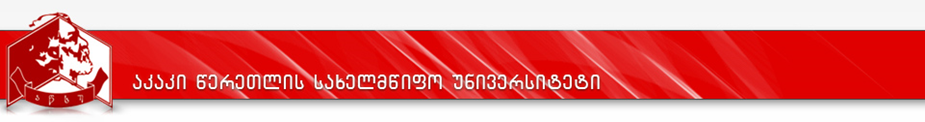 კურიკულუმიდანართი 1სასწავლო გეგმა   2022პროგრამის დასახელება: დამატებითი პროგრამა (minor)  მასობრივი კომუნიკაცია (Mass communication)დამხმარე აღნიშვნები: კრ-კრედიტი; სთ-საათი; ლ-ლექცია; პ-პრაქტიკული მეცადინეობა;  ლაბ-ლაბორატორიული მეცადინეობა, ჯგ-ჯგუფში მუშაობა;   საკ-საკონტაქტო საათები, დამ-დამოუკიდებელი მუშაობისთვის განკუთვნილი საათებიპროგრამის დასახელებაპროგრამის დასახელებადამატებითი პროგრამა (minor)  მასობრივი კომუნიკაცია (Mass communication)მისანიჭებელი აკადემიური ხარისხი/კვალიფიკაციამისანიჭებელი აკადემიური ხარისხი/კვალიფიკაციაფაკულტეტის დასახელებაფაკულტეტის დასახელებაბიზნესის, სამართლისა და სოციალურ მეცნიერებათა ფაკულტეტიპროგრამის   ხელმძღვანელიპროგრამის   ხელმძღვანელიმზია თადუმაძე - ჟურნალისტიკის აკადემიური დოქტორი, სოციალურ მეცნიერებათა დეპარტამენტის ასოცირებული პროფესორი ტელ: 577  19 88 05, ელ.ფოსტა:  mzia.tadumadze@atsu.edu.geპროგრამის ხანგრძლივობა/მოცულობა (სემესტრი, კრედიტების რაოდენობა)პროგრამის ხანგრძლივობა/მოცულობა (სემესტრი, კრედიტების რაოდენობა)პროგრამის ხანგრძლივობა - 3 სასწავლო წელი, 6 სემესტრი.კრედიტების რაოდენობა - 60 ECTS კრედიტი.სწავლების ენასწავლების ენაქართულიპროგრამის შემუშავებისა და განახლების თარიღებიპროგრამის შემუშავებისა და განახლების თარიღებიაკრედიტაციის საბჭოს გადაწყვეტილება №805704, 15.07.2022.აკადემიური საბჭოს დადგენილება №3 (22/23), 16.09.2022პროგრამაზე დაშვების წინაპირობებიპროგრამაზე დაშვების წინაპირობებიპროგრამაზე დაშვების წინაპირობებიდამატებითი (minor) პროგრამა წარმოადგენს საბაკალავრო საგანმანათლებლო პროგრამის „მასობრივი კომუნიკაცია “ შემადგენელ სავალდებულო ნაწილს, რომელსაც ირჩევს აკაკი წერეთლის სახელმწიფო უნივერსიტეტის საბაკალავრო პროგრამის სტუდენტი (გარდა რეგულირებადი პროგრამების) მესამე სემესტრიდან, პირადი განცხადების საფუძველზე   დამატებითი (minor) პროგრამა წარმოადგენს საბაკალავრო საგანმანათლებლო პროგრამის „მასობრივი კომუნიკაცია “ შემადგენელ სავალდებულო ნაწილს, რომელსაც ირჩევს აკაკი წერეთლის სახელმწიფო უნივერსიტეტის საბაკალავრო პროგრამის სტუდენტი (გარდა რეგულირებადი პროგრამების) მესამე სემესტრიდან, პირადი განცხადების საფუძველზე   დამატებითი (minor) პროგრამა წარმოადგენს საბაკალავრო საგანმანათლებლო პროგრამის „მასობრივი კომუნიკაცია “ შემადგენელ სავალდებულო ნაწილს, რომელსაც ირჩევს აკაკი წერეთლის სახელმწიფო უნივერსიტეტის საბაკალავრო პროგრამის სტუდენტი (გარდა რეგულირებადი პროგრამების) მესამე სემესტრიდან, პირადი განცხადების საფუძველზე   პროგრამის მიზანიპროგრამის მიზანიპროგრამის მიზანიმასობრივი კომუნიკაციის დამატებითი (minor) პროგრამის მიზანია:სტუდენტს შეასწავლოს მასობრივი კომუნიკაციების განვითარების პროცესები და კომუნიკაციური არხების  ფუნქციონირების თავისებურებები;ჩამოუყალიბოს კომპლექსურ და არაპროგნოზირებად კომუნიკაციურ გარემოში როგორც ადაპტაციის, ისე ეთიკური ქცევის, სამართლებრივი აზროვნებისა და ქმედების უნარები.მასობრივი კომუნიკაციის დამატებითი (minor) პროგრამის მიზანია:სტუდენტს შეასწავლოს მასობრივი კომუნიკაციების განვითარების პროცესები და კომუნიკაციური არხების  ფუნქციონირების თავისებურებები;ჩამოუყალიბოს კომპლექსურ და არაპროგნოზირებად კომუნიკაციურ გარემოში როგორც ადაპტაციის, ისე ეთიკური ქცევის, სამართლებრივი აზროვნებისა და ქმედების უნარები.მასობრივი კომუნიკაციის დამატებითი (minor) პროგრამის მიზანია:სტუდენტს შეასწავლოს მასობრივი კომუნიკაციების განვითარების პროცესები და კომუნიკაციური არხების  ფუნქციონირების თავისებურებები;ჩამოუყალიბოს კომპლექსურ და არაპროგნოზირებად კომუნიკაციურ გარემოში როგორც ადაპტაციის, ისე ეთიკური ქცევის, სამართლებრივი აზროვნებისა და ქმედების უნარები.სწავლის შედეგებისწავლის შედეგებისწავლის შედეგებიცოდნა და გაცნობიერება   საბაკალავრო პროგრამის  დასრულების შემდეგ სტუდენტი:განსაზღვრავს  მასობრივი კომუნიკაციის  თეორიულ  საფუძვლებს, შემადგენელ  კომპონენტებს, თავისებურებებს და ფუნქციონირების სპეციფიკას.აღწერს საზოგადოებასთან ურთიერთობის პროცესის მთავარ პოსტულატებს და რეკლამირების პრინციპებს.  საბაკალავრო პროგრამის  დასრულების შემდეგ სტუდენტი:განსაზღვრავს  მასობრივი კომუნიკაციის  თეორიულ  საფუძვლებს, შემადგენელ  კომპონენტებს, თავისებურებებს და ფუნქციონირების სპეციფიკას.აღწერს საზოგადოებასთან ურთიერთობის პროცესის მთავარ პოსტულატებს და რეკლამირების პრინციპებს.უნარიახდენს ინფორმაციის მოძიებას, დახარისხებას და მედიაკონტენტის კონსტრუირებას პროფესიული და ციფრული  ტექნიკის გამოყენებით;კოორდინაციას უწევს საზოგადოებასთან ურთიერთობებს და  ამზადებს სარეკლამო პროდუქტს მიზნობრივი აუდიტორიისთვის.ახდენს ინფორმაციის მოძიებას, დახარისხებას და მედიაკონტენტის კონსტრუირებას პროფესიული და ციფრული  ტექნიკის გამოყენებით;კოორდინაციას უწევს საზოგადოებასთან ურთიერთობებს და  ამზადებს სარეკლამო პროდუქტს მიზნობრივი აუდიტორიისთვის.პასუხისმგებლობა და ავტონომიურობაამყარებს პროფესიულ კომუნიკაციას  რესპონდენტებთან, ინსტიტუციებთან და სხვა დაინტერესებულ პირებთან, პროფესიული ეთიკისა  და სამართლებრივი ნორმების დაცვით.ამყარებს პროფესიულ კომუნიკაციას  რესპონდენტებთან, ინსტიტუციებთან და სხვა დაინტერესებულ პირებთან, პროფესიული ეთიკისა  და სამართლებრივი ნორმების დაცვით.სწავლება-სწავლის მეთოდები და აქტივობებისწავლება-სწავლის მეთოდები და აქტივობებისწავლება-სწავლის მეთოდები და აქტივობებისწავლების ფორმები: ლექცია; პრაქტიკული მეცადინეობა, ლაბორატორიული მუშაობა; სასწავლო/საველე მუშაობა, კონსულტაცია.სწავლება-სწავლის მეთოდები:  ვერბალური და წერითი მუშაობის მეთოდი, ახსნა-განმარტებითი მეთოდი, თანამშრომლობითი სწავლების მეთოდი, ჯგუფური მუშაობის მეთოდი, პრობლემაზე დაფუძნებული სწავლება (PBL), ევრისტიკული მეთოდი, შემთხვევების ანალიზი (case study), გონებრივი იერიშის მეთოდი, როლური და სიტუაციური თამაშის მეთოდი, დემონსტრირების მეთოდი, ინდუქცია-დედუქციის მეთოდი, ანალიზისა და სინთეზის მეთოდი, პრაქტიკული მუშაობის მეთოდი, ქმედებაზე ორიენტირებული სწავლება, პროექტის შემუშავება და პრეზენტაცია.სწავლების ფორმები: ლექცია; პრაქტიკული მეცადინეობა, ლაბორატორიული მუშაობა; სასწავლო/საველე მუშაობა, კონსულტაცია.სწავლება-სწავლის მეთოდები:  ვერბალური და წერითი მუშაობის მეთოდი, ახსნა-განმარტებითი მეთოდი, თანამშრომლობითი სწავლების მეთოდი, ჯგუფური მუშაობის მეთოდი, პრობლემაზე დაფუძნებული სწავლება (PBL), ევრისტიკული მეთოდი, შემთხვევების ანალიზი (case study), გონებრივი იერიშის მეთოდი, როლური და სიტუაციური თამაშის მეთოდი, დემონსტრირების მეთოდი, ინდუქცია-დედუქციის მეთოდი, ანალიზისა და სინთეზის მეთოდი, პრაქტიკული მუშაობის მეთოდი, ქმედებაზე ორიენტირებული სწავლება, პროექტის შემუშავება და პრეზენტაცია.სწავლების ფორმები: ლექცია; პრაქტიკული მეცადინეობა, ლაბორატორიული მუშაობა; სასწავლო/საველე მუშაობა, კონსულტაცია.სწავლება-სწავლის მეთოდები:  ვერბალური და წერითი მუშაობის მეთოდი, ახსნა-განმარტებითი მეთოდი, თანამშრომლობითი სწავლების მეთოდი, ჯგუფური მუშაობის მეთოდი, პრობლემაზე დაფუძნებული სწავლება (PBL), ევრისტიკული მეთოდი, შემთხვევების ანალიზი (case study), გონებრივი იერიშის მეთოდი, როლური და სიტუაციური თამაშის მეთოდი, დემონსტრირების მეთოდი, ინდუქცია-დედუქციის მეთოდი, ანალიზისა და სინთეზის მეთოდი, პრაქტიკული მუშაობის მეთოდი, ქმედებაზე ორიენტირებული სწავლება, პროექტის შემუშავება და პრეზენტაცია.პროგრამის სტრუქტურაპროგრამის სტრუქტურაპროგრამის სტრუქტურაპროგრამის მოცულობა 60 ECTS კრედიტი, ყოველ სემესტრში 10 კრედიტი.პროგრამის მოცულობა 60 ECTS კრედიტი, ყოველ სემესტრში 10 კრედიტი.პროგრამის მოცულობა 60 ECTS კრედიტი, ყოველ სემესტრში 10 კრედიტი.სტუდენტის ცოდნის შეფასების სისტემა და კომპონენტებისტუდენტის ცოდნის შეფასების სისტემა და კომპონენტებისტუდენტის ცოდნის შეფასების სისტემა და კომპონენტებიაკაკი წერეთლის სახელმწიფო უნივერსიტეტში არსებული შეფასების სისტემა იყოფა შემდეგ კომპონენტებად: საგანმანათლებლო პროგრამის კომპონენტის შეფასების საერთო ქულიდან (100 ქულა) შუალედური შეფასების ხვედრითი წილი შეადგენს ჯამურად 60 ქულას, რომელიც თავის მხრივ მოიცავს შემდეგი შეფასების ფორმებს:სტუდენტის აქტივობა სასწავლო სემესტრის განმავლობაში - არა უმეტეს - 30 ქულა;შუალედური გამოცდა - არა ნაკლებ - 30 ქულა;დასკვნითი გამოცდა - 40 ქულა.დასკვნით გამოცდაზე  გასვლის უფლება  ეძლევა სტუდენტს, რომელის შუალედური შეფასებების კომპონენტებში მინიმალური კომპეტენციის ზღვარი ჯამურად შეადგენს  არანაკლებ 24  ქულას.შეფასების სისტემა უშვებს:ა) ხუთი სახის დადებით შეფასებას:ა.ა) 	(A) ფრიადი – 91 - 100 ქულა;ა.ბ) 	(B) ძალიან კარგი – 81 - 90 ქულა; ა.გ) 	(C) კარგი –   71 - 80 ქულა;ა.დ) 	(D) დამაკმაყოფილებელი –   61 - 70 ქულა; ა.ე) 	(E) საკმარისი –   51 - 60 ქულა.ბ) ორი სახის უარყოფით შეფასებას:ბ.ა) (FX) ვერ ჩააბარა –  41-50 ქულა, რაც ნიშნავს, რომ სტუდენტს ჩასაბარებლად მეტი მუშაობა სჭირდება და ეძლევა დამოუკიდებელი მუშაობით დამატებით გამოცდაზე ერთხელ გასვლის უფლება;ბ.ბ) (F) ჩაიჭრა – 40 ქულა და ნაკლები, რაც ნიშნავს, რომ სტუდენტის მიერ ჩატარებული სამუშაო არ არის საკმარისი და მას საგანი ახლიდან აქვს შესასწავლი.საგანმანათლებლო პროგრამის სასწავლო კომპონენტში, FX-ის მიღების შემთხვევაში  დამატებითი გამოცდა დაინიშნება დასკვნითი გამოცდის შედეგების გამოცხადებიდან არანაკლებ 5 დღეში.დასკვნით გამოცდაზე სტუდენტის მიერ მიღებული შეფასების მინიმალური ზღვარი განისაზღვრება  17 ქულით.სტუდენტის მიერ დამატებით გამოცდაზე მიღებულ შეფასებას არ ემატება დასკვნით შეფასებაში მიღებული ქულათა რაოდენობა. დამატებით გამოცდაზე მიღებული შეფასება არის დასკვნითი შეფასება და აისახება საგანმანათლებლო პროგრამის სასწავლო კომპონენტის საბოლოო შეფასებაში. დამატებით გამოცდაზე მიღებული შეფასების გათვალისწინებით საგანმანათლებლო კომპონენტის საბოლოო შეფასებაში 0-50 ქულის მიღების შემთხვევაში, სტუდენტს უფორმდება შეფასება F-0 ქულა.სტუდენტის მიღწევების შეფასების დამატებითი კრიტერიუმები გასაზღვრულია სასწავლო კურსების  სილაბუსით.შენიშვნა: შუალედური და დასკვნითი (დამატებითი) გამოცდები  ჩატარდება ფორმალიზებული წესით: საფუძველი:  საქართველოს განათლებისა და მეცნიერების მინისტრის ბრძანება №3 (5.01.2007) და №105/ნ, 29.12.2021,  აკაკი წერეთლის სახელმწიფო უნივერსიტეტის აკადემიური საბჭოს  დადგენილებები №5 (17/18) (15.09. 2017) და №6 (22/23), (16.09. 2022).სტუდენტის შეფასების კრიტერიუმები განსაზღვრულია სასწავლო კურსების  სილაბუსით;პროგრამის თითოეული შედეგის სამიზნე ნიშნულად განისაზღვრა სტუდენტთა საერთო რაოდენობის 60 %-ის მიერ სხვადასხვა აქტივობებით გათვალისწინებული მაქსიმალური ქულის 70%-ის მიღწევა. სამიზნე ნიშნულებთან დადარება მოხდება 2 წლიან დინამიკაზე   მონიტორინგის შედეგად;პროგრამის სასწავლო კურსის სწავლის შედეგების გაზომვა მოხდება აკადემიურ წელიწადში ერთხელ, აღნიშნული სასწავლო კურსის ხელახლა განხორციელებამდე არაუგვიანეს 1 თვისა და დადარდება პროცენტულ მაჩვენებლებს;პროგრამის თითოეული სწავლის შედეგის გაზომვა მოხდება პროგრამაზე თანდართული კურიკულუმის რუკის მიხედვითი სემესტრის ბოლოს, სადაც დადგა აღნიშნული სწავლის შედეგი;პროგრამის სწავლის  შედეგების გადახედვა და მონიტორინგი მოხდება 2 წლიან დინამიკაზე დაკვირვებით. დინამიკაში დაკვირვების შემდეგ თუ გამოვლინდა რეგრესი (სამიზნე ნიშნულებთან დაკვირვებისას) მოხდება სწავლის შედეგების და მიღწევის გზების გადახედვა და შესაბამისად პროგრამის მოდიფიცირება არსებული რეგულაციების გათვალისწინებით.აკაკი წერეთლის სახელმწიფო უნივერსიტეტში არსებული შეფასების სისტემა იყოფა შემდეგ კომპონენტებად: საგანმანათლებლო პროგრამის კომპონენტის შეფასების საერთო ქულიდან (100 ქულა) შუალედური შეფასების ხვედრითი წილი შეადგენს ჯამურად 60 ქულას, რომელიც თავის მხრივ მოიცავს შემდეგი შეფასების ფორმებს:სტუდენტის აქტივობა სასწავლო სემესტრის განმავლობაში - არა უმეტეს - 30 ქულა;შუალედური გამოცდა - არა ნაკლებ - 30 ქულა;დასკვნითი გამოცდა - 40 ქულა.დასკვნით გამოცდაზე  გასვლის უფლება  ეძლევა სტუდენტს, რომელის შუალედური შეფასებების კომპონენტებში მინიმალური კომპეტენციის ზღვარი ჯამურად შეადგენს  არანაკლებ 24  ქულას.შეფასების სისტემა უშვებს:ა) ხუთი სახის დადებით შეფასებას:ა.ა) 	(A) ფრიადი – 91 - 100 ქულა;ა.ბ) 	(B) ძალიან კარგი – 81 - 90 ქულა; ა.გ) 	(C) კარგი –   71 - 80 ქულა;ა.დ) 	(D) დამაკმაყოფილებელი –   61 - 70 ქულა; ა.ე) 	(E) საკმარისი –   51 - 60 ქულა.ბ) ორი სახის უარყოფით შეფასებას:ბ.ა) (FX) ვერ ჩააბარა –  41-50 ქულა, რაც ნიშნავს, რომ სტუდენტს ჩასაბარებლად მეტი მუშაობა სჭირდება და ეძლევა დამოუკიდებელი მუშაობით დამატებით გამოცდაზე ერთხელ გასვლის უფლება;ბ.ბ) (F) ჩაიჭრა – 40 ქულა და ნაკლები, რაც ნიშნავს, რომ სტუდენტის მიერ ჩატარებული სამუშაო არ არის საკმარისი და მას საგანი ახლიდან აქვს შესასწავლი.საგანმანათლებლო პროგრამის სასწავლო კომპონენტში, FX-ის მიღების შემთხვევაში  დამატებითი გამოცდა დაინიშნება დასკვნითი გამოცდის შედეგების გამოცხადებიდან არანაკლებ 5 დღეში.დასკვნით გამოცდაზე სტუდენტის მიერ მიღებული შეფასების მინიმალური ზღვარი განისაზღვრება  17 ქულით.სტუდენტის მიერ დამატებით გამოცდაზე მიღებულ შეფასებას არ ემატება დასკვნით შეფასებაში მიღებული ქულათა რაოდენობა. დამატებით გამოცდაზე მიღებული შეფასება არის დასკვნითი შეფასება და აისახება საგანმანათლებლო პროგრამის სასწავლო კომპონენტის საბოლოო შეფასებაში. დამატებით გამოცდაზე მიღებული შეფასების გათვალისწინებით საგანმანათლებლო კომპონენტის საბოლოო შეფასებაში 0-50 ქულის მიღების შემთხვევაში, სტუდენტს უფორმდება შეფასება F-0 ქულა.სტუდენტის მიღწევების შეფასების დამატებითი კრიტერიუმები გასაზღვრულია სასწავლო კურსების  სილაბუსით.შენიშვნა: შუალედური და დასკვნითი (დამატებითი) გამოცდები  ჩატარდება ფორმალიზებული წესით: საფუძველი:  საქართველოს განათლებისა და მეცნიერების მინისტრის ბრძანება №3 (5.01.2007) და №105/ნ, 29.12.2021,  აკაკი წერეთლის სახელმწიფო უნივერსიტეტის აკადემიური საბჭოს  დადგენილებები №5 (17/18) (15.09. 2017) და №6 (22/23), (16.09. 2022).სტუდენტის შეფასების კრიტერიუმები განსაზღვრულია სასწავლო კურსების  სილაბუსით;პროგრამის თითოეული შედეგის სამიზნე ნიშნულად განისაზღვრა სტუდენტთა საერთო რაოდენობის 60 %-ის მიერ სხვადასხვა აქტივობებით გათვალისწინებული მაქსიმალური ქულის 70%-ის მიღწევა. სამიზნე ნიშნულებთან დადარება მოხდება 2 წლიან დინამიკაზე   მონიტორინგის შედეგად;პროგრამის სასწავლო კურსის სწავლის შედეგების გაზომვა მოხდება აკადემიურ წელიწადში ერთხელ, აღნიშნული სასწავლო კურსის ხელახლა განხორციელებამდე არაუგვიანეს 1 თვისა და დადარდება პროცენტულ მაჩვენებლებს;პროგრამის თითოეული სწავლის შედეგის გაზომვა მოხდება პროგრამაზე თანდართული კურიკულუმის რუკის მიხედვითი სემესტრის ბოლოს, სადაც დადგა აღნიშნული სწავლის შედეგი;პროგრამის სწავლის  შედეგების გადახედვა და მონიტორინგი მოხდება 2 წლიან დინამიკაზე დაკვირვებით. დინამიკაში დაკვირვების შემდეგ თუ გამოვლინდა რეგრესი (სამიზნე ნიშნულებთან დაკვირვებისას) მოხდება სწავლის შედეგების და მიღწევის გზების გადახედვა და შესაბამისად პროგრამის მოდიფიცირება არსებული რეგულაციების გათვალისწინებით.აკაკი წერეთლის სახელმწიფო უნივერსიტეტში არსებული შეფასების სისტემა იყოფა შემდეგ კომპონენტებად: საგანმანათლებლო პროგრამის კომპონენტის შეფასების საერთო ქულიდან (100 ქულა) შუალედური შეფასების ხვედრითი წილი შეადგენს ჯამურად 60 ქულას, რომელიც თავის მხრივ მოიცავს შემდეგი შეფასების ფორმებს:სტუდენტის აქტივობა სასწავლო სემესტრის განმავლობაში - არა უმეტეს - 30 ქულა;შუალედური გამოცდა - არა ნაკლებ - 30 ქულა;დასკვნითი გამოცდა - 40 ქულა.დასკვნით გამოცდაზე  გასვლის უფლება  ეძლევა სტუდენტს, რომელის შუალედური შეფასებების კომპონენტებში მინიმალური კომპეტენციის ზღვარი ჯამურად შეადგენს  არანაკლებ 24  ქულას.შეფასების სისტემა უშვებს:ა) ხუთი სახის დადებით შეფასებას:ა.ა) 	(A) ფრიადი – 91 - 100 ქულა;ა.ბ) 	(B) ძალიან კარგი – 81 - 90 ქულა; ა.გ) 	(C) კარგი –   71 - 80 ქულა;ა.დ) 	(D) დამაკმაყოფილებელი –   61 - 70 ქულა; ა.ე) 	(E) საკმარისი –   51 - 60 ქულა.ბ) ორი სახის უარყოფით შეფასებას:ბ.ა) (FX) ვერ ჩააბარა –  41-50 ქულა, რაც ნიშნავს, რომ სტუდენტს ჩასაბარებლად მეტი მუშაობა სჭირდება და ეძლევა დამოუკიდებელი მუშაობით დამატებით გამოცდაზე ერთხელ გასვლის უფლება;ბ.ბ) (F) ჩაიჭრა – 40 ქულა და ნაკლები, რაც ნიშნავს, რომ სტუდენტის მიერ ჩატარებული სამუშაო არ არის საკმარისი და მას საგანი ახლიდან აქვს შესასწავლი.საგანმანათლებლო პროგრამის სასწავლო კომპონენტში, FX-ის მიღების შემთხვევაში  დამატებითი გამოცდა დაინიშნება დასკვნითი გამოცდის შედეგების გამოცხადებიდან არანაკლებ 5 დღეში.დასკვნით გამოცდაზე სტუდენტის მიერ მიღებული შეფასების მინიმალური ზღვარი განისაზღვრება  17 ქულით.სტუდენტის მიერ დამატებით გამოცდაზე მიღებულ შეფასებას არ ემატება დასკვნით შეფასებაში მიღებული ქულათა რაოდენობა. დამატებით გამოცდაზე მიღებული შეფასება არის დასკვნითი შეფასება და აისახება საგანმანათლებლო პროგრამის სასწავლო კომპონენტის საბოლოო შეფასებაში. დამატებით გამოცდაზე მიღებული შეფასების გათვალისწინებით საგანმანათლებლო კომპონენტის საბოლოო შეფასებაში 0-50 ქულის მიღების შემთხვევაში, სტუდენტს უფორმდება შეფასება F-0 ქულა.სტუდენტის მიღწევების შეფასების დამატებითი კრიტერიუმები გასაზღვრულია სასწავლო კურსების  სილაბუსით.შენიშვნა: შუალედური და დასკვნითი (დამატებითი) გამოცდები  ჩატარდება ფორმალიზებული წესით: საფუძველი:  საქართველოს განათლებისა და მეცნიერების მინისტრის ბრძანება №3 (5.01.2007) და №105/ნ, 29.12.2021,  აკაკი წერეთლის სახელმწიფო უნივერსიტეტის აკადემიური საბჭოს  დადგენილებები №5 (17/18) (15.09. 2017) და №6 (22/23), (16.09. 2022).სტუდენტის შეფასების კრიტერიუმები განსაზღვრულია სასწავლო კურსების  სილაბუსით;პროგრამის თითოეული შედეგის სამიზნე ნიშნულად განისაზღვრა სტუდენტთა საერთო რაოდენობის 60 %-ის მიერ სხვადასხვა აქტივობებით გათვალისწინებული მაქსიმალური ქულის 70%-ის მიღწევა. სამიზნე ნიშნულებთან დადარება მოხდება 2 წლიან დინამიკაზე   მონიტორინგის შედეგად;პროგრამის სასწავლო კურსის სწავლის შედეგების გაზომვა მოხდება აკადემიურ წელიწადში ერთხელ, აღნიშნული სასწავლო კურსის ხელახლა განხორციელებამდე არაუგვიანეს 1 თვისა და დადარდება პროცენტულ მაჩვენებლებს;პროგრამის თითოეული სწავლის შედეგის გაზომვა მოხდება პროგრამაზე თანდართული კურიკულუმის რუკის მიხედვითი სემესტრის ბოლოს, სადაც დადგა აღნიშნული სწავლის შედეგი;პროგრამის სწავლის  შედეგების გადახედვა და მონიტორინგი მოხდება 2 წლიან დინამიკაზე დაკვირვებით. დინამიკაში დაკვირვების შემდეგ თუ გამოვლინდა რეგრესი (სამიზნე ნიშნულებთან დაკვირვებისას) მოხდება სწავლის შედეგების და მიღწევის გზების გადახედვა და შესაბამისად პროგრამის მოდიფიცირება არსებული რეგულაციების გათვალისწინებით.                                                             დასაქმების სფეროები                                                             დასაქმების სფეროები                                                             დასაქმების სფეროებიმასობრივი კომუნიკაციის დამატებითი (minor) პროგრამის დასრულების შემდეგ კურსდამთავრებულებს შეეძლებათ დასაქმდნენ რეგიონულ და  ცენტრალურ მედია ორგანიზაციებსა და სხვადასხვა ორგანიზაციების საზოგადოებასთან ურთიერთობის (PR) სამსახურებში.მასობრივი კომუნიკაციის დამატებითი (minor) პროგრამის დასრულების შემდეგ კურსდამთავრებულებს შეეძლებათ დასაქმდნენ რეგიონულ და  ცენტრალურ მედია ორგანიზაციებსა და სხვადასხვა ორგანიზაციების საზოგადოებასთან ურთიერთობის (PR) სამსახურებში.მასობრივი კომუნიკაციის დამატებითი (minor) პროგრამის დასრულების შემდეგ კურსდამთავრებულებს შეეძლებათ დასაქმდნენ რეგიონულ და  ცენტრალურ მედია ორგანიზაციებსა და სხვადასხვა ორგანიზაციების საზოგადოებასთან ურთიერთობის (PR) სამსახურებში.                                   სწავლისათვის აუცილებელი დამხმარე პირობები/რესურსები                                   სწავლისათვის აუცილებელი დამხმარე პირობები/რესურსები                                   სწავლისათვის აუცილებელი დამხმარე პირობები/რესურსებისაგანმანათლებლო პროგრამის განხორციელებისათვის აუცილებელი ადამიანური  რესურსი: დამატებითი (minor) საგანმანათლებლო პროგრამას ემსახურება ჟურნალისტიკის სფეროს  აკადემიური დოქტორები და დოქტორანტი, სხვადასხვა მიმართულების აკადემიური პერსონალი და მოწვეული პრაქტიკოსი სპეციალისტები( სულ 13 ). მათ შორის: აკადემიური პერსონალი -4,  მოწვეული პერსონალი - 9.საგანმანათლებლო პროგრამის განხორციელებისათვის აუცილებელი ადამიანური  რესურსი: დამატებითი (minor) საგანმანათლებლო პროგრამას ემსახურება ჟურნალისტიკის სფეროს  აკადემიური დოქტორები და დოქტორანტი, სხვადასხვა მიმართულების აკადემიური პერსონალი და მოწვეული პრაქტიკოსი სპეციალისტები( სულ 13 ). მათ შორის: აკადემიური პერსონალი -4,  მოწვეული პერსონალი - 9.საგანმანათლებლო პროგრამის განხორციელებისათვის აუცილებელი ადამიანური  რესურსი: დამატებითი (minor) საგანმანათლებლო პროგრამას ემსახურება ჟურნალისტიკის სფეროს  აკადემიური დოქტორები და დოქტორანტი, სხვადასხვა მიმართულების აკადემიური პერსონალი და მოწვეული პრაქტიკოსი სპეციალისტები( სულ 13 ). მათ შორის: აკადემიური პერსონალი -4,  მოწვეული პერსონალი - 9.საგანმანათლებლო პროგრამის განხორციელებისათვის აუცილებელი მატერიალური რესურსები:საგანმანათლებლო პროგრამის განხორციელებისათვის აუცილებელი მატერიალური რესურსები:საგანმანათლებლო პროგრამის განხორციელებისათვის აუცილებელი მატერიალური რესურსები:მასობრივი კომუნიკაციის დამატებითი (minor)  პროგრამით გათვალისწინებული სწავლის შედეგების მისაღწევად გამოიყენება  უნივერსიტეტის ინფრასტრუქტურა და სპეციალობის მატერიალურ-ტექნიკური ბაზაა:ტელელაბორატორია - I კორპუსი,1131 აუდიტორია, თამარ მეფის ქ. 59, ქუთაისი;ფოტოლაბორატორია - I კორპუსი,1134 აუდიტორია, თამარ მეფის ქ. 59, ქუთაისი;მულტიმედია ლაბორატორია , აწსუს სასწავლო კორპუსი № 18, ჭავჭავაძის გამზირი № 21, ქუთაისი;ჟურნალისტიკის მიმართულების საპროფესორო - I  კორპუსი, ოთახი 1221, თამარ მეფის ქ.59, ქუთაისი;უნივერსიტეტის ბიბლიოთეკა, სამკითხველო დარბაზები, თამარ მეფის ქ. 59, ქუთაისი;კომპიუტერული სალექციო აუდიტორიები, პირველი კორპუსი, თამარ მეფის ქ. 59, ქუთაისი;ბიზნეს ინკუბატორი (Fablab), თამარ მეფის ქ. 59, ქუთაისი;პროფესიული ტექნიკა: (ვიდეოკამერები, მიკროფონები, სამონტაჟო კომპიუტერები, ფოტოაპარატები);აწსუ-ს , I და II კორპუსის სასწავლო აუდიტორიები, თამარ მეფის ქ. 59, ქუთაისი.მასობრივი კომუნიკაციის დამატებითი (minor)  პროგრამით გათვალისწინებული სწავლის შედეგების მისაღწევად გამოიყენება  უნივერსიტეტის ინფრასტრუქტურა და სპეციალობის მატერიალურ-ტექნიკური ბაზაა:ტელელაბორატორია - I კორპუსი,1131 აუდიტორია, თამარ მეფის ქ. 59, ქუთაისი;ფოტოლაბორატორია - I კორპუსი,1134 აუდიტორია, თამარ მეფის ქ. 59, ქუთაისი;მულტიმედია ლაბორატორია , აწსუს სასწავლო კორპუსი № 18, ჭავჭავაძის გამზირი № 21, ქუთაისი;ჟურნალისტიკის მიმართულების საპროფესორო - I  კორპუსი, ოთახი 1221, თამარ მეფის ქ.59, ქუთაისი;უნივერსიტეტის ბიბლიოთეკა, სამკითხველო დარბაზები, თამარ მეფის ქ. 59, ქუთაისი;კომპიუტერული სალექციო აუდიტორიები, პირველი კორპუსი, თამარ მეფის ქ. 59, ქუთაისი;ბიზნეს ინკუბატორი (Fablab), თამარ მეფის ქ. 59, ქუთაისი;პროფესიული ტექნიკა: (ვიდეოკამერები, მიკროფონები, სამონტაჟო კომპიუტერები, ფოტოაპარატები);აწსუ-ს , I და II კორპუსის სასწავლო აუდიტორიები, თამარ მეფის ქ. 59, ქუთაისი.მასობრივი კომუნიკაციის დამატებითი (minor)  პროგრამით გათვალისწინებული სწავლის შედეგების მისაღწევად გამოიყენება  უნივერსიტეტის ინფრასტრუქტურა და სპეციალობის მატერიალურ-ტექნიკური ბაზაა:ტელელაბორატორია - I კორპუსი,1131 აუდიტორია, თამარ მეფის ქ. 59, ქუთაისი;ფოტოლაბორატორია - I კორპუსი,1134 აუდიტორია, თამარ მეფის ქ. 59, ქუთაისი;მულტიმედია ლაბორატორია , აწსუს სასწავლო კორპუსი № 18, ჭავჭავაძის გამზირი № 21, ქუთაისი;ჟურნალისტიკის მიმართულების საპროფესორო - I  კორპუსი, ოთახი 1221, თამარ მეფის ქ.59, ქუთაისი;უნივერსიტეტის ბიბლიოთეკა, სამკითხველო დარბაზები, თამარ მეფის ქ. 59, ქუთაისი;კომპიუტერული სალექციო აუდიტორიები, პირველი კორპუსი, თამარ მეფის ქ. 59, ქუთაისი;ბიზნეს ინკუბატორი (Fablab), თამარ მეფის ქ. 59, ქუთაისი;პროფესიული ტექნიკა: (ვიდეოკამერები, მიკროფონები, სამონტაჟო კომპიუტერები, ფოტოაპარატები);აწსუ-ს , I და II კორპუსის სასწავლო აუდიტორიები, თამარ მეფის ქ. 59, ქუთაისი.№კურსის დასახელებას/კკრდატვირთვის მოცულობა, სთ-შიდატვირთვის მოცულობა, სთ-შიდატვირთვის მოცულობა, სთ-შიდატვირთვის მოცულობა, სთ-შილ/პრ/ლაბ/ჯგსემესტრისემესტრისემესტრისემესტრისემესტრისემესტრისემესტრისემესტრიდაშვების წინაპირობა№კურსის დასახელებას/კკრსულსაკონტაქტოსაკონტაქტოდამლ/პრ/ლაბ/ჯგIIIIIIIVVVIVIIVIIIდაშვების წინაპირობა№კურსის დასახელებას/კკრსულაუდიტო-რულიშუალედ.დასკვნითი გამოცდებიდამლ/პრ/ლაბ/ჯგIIIIIIIVVVIVIIVIIIდაშვების წინაპირობა123456789101112131415161718მასობრივი კომუნიკაციის შესავალი55125453772/1/0/0xახალი ამბების წერა55125453771/2/0/0xმედია   ეთიკა და სამართალი55125453872/1/0/0xანალიზის და მოასაზრების წერა55125453771/2/0/0xფოტოჟურნალისტიკა44100453521/0/2/0xბეჭდური მედიის წარმოება66150603871/3/0/0xაუდიომედია55125453771/2/0/0xტელემედია55125453771/2/0/0xაუდიო/ვიდეო რედაქტირება 44100453521/0/2/0xციფრული მედია66150603872/2/0/0x საზოგადოებასთან ურთიერთობა (PR)55125453771/2/0/0xრეკლამა მედიაში და   მარკეტინგული კომუნიკაციები55125453771/2/0/0xსულსულ 60 1500 540 36 924101010101010